                         Директору федерального государственного бюджетного                                    профессионального образовательного учреждения "Санкт-Петербургский                                                         государственный академический художественный лицей                          им.Б.В.Иогансона при Российской академии художеств"Т.А.Мищенко                                  от____ ______________________________________                                            (Ф.И.О. родителя/законного представителя)                                  адрес:_______________________________________                                  телефон  __________________ ЗаявлениеОБ УЧАСТИИ В ИНДИВИДУАЛЬНОМ ОТБОРЕ ДЛЯ ПОСТУПЛЕНИЯ НА ПРОГРАММЫ ОБЩЕГО ОБРАЗОВАНИЯПрошу допустить моего сына/ мою дочь (нужное подчеркнуть)  _____________________________________________________________________________________________(ФИО полностью, дата рождения)к участию в индивидуальном отборе для зачисления в _______ класс на 2022-2023 учебный год  для обучения ПО ПРОГРАММЕ ОБЩЕГО ОБРАЗОВАНИЯ  в федеральное государственное бюджетное профессиональное образовательное учреждение "Санкт-Петербургский государственный академический художественный лицей  им.Б.В.Иогансона при Российской академии художеств (далее – Лицей). При зачислении моего ребенка в Лицей прошу рассмотреть вопрос предоставления ему места для проживания в интернате Лицея ____________________ (подпись)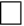  Ознакомлен с Правилами индивидуального отбора лиц, поступающих в Санкт-Петербургский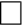 государственный академический художественный лицей им. Б. В. Иогансона при Российской академии художеств для обучения по основным программам общего образования ____________________ (подпись) С уставом Лицея, с лицензией на осуществление образовательной   деятельности,  со   свидетельством   о   государственной аккредитации,  с   образовательными   программами и  другими  документами, регламентирующими организацию и осуществление образовательной деятельности, права и обязанности обучающихся, заявитель ознакомлен ____________________ (подпись) 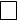 Предоставляю следующие документы на ребенка:   Творческие работы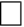  Копию документа, удостоверяющего личность ребенка Выписку из табеля успеваемости (годовые оценки за текущий учебный год) Необходимые медицинские документы (в т.ч. форма 086-у) Фотография ребенка 3х4.   При подаче настоящего заявления предъявлен оригинал документа, удостоверяющего личность родителя (законного представителя).    "___"__________ __________ г.     __________________________